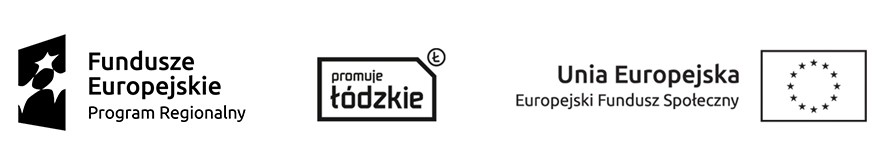 Formularz ofertowyna zakup i dostawę sprzętu RTV w ramach realizowanego projektu partnerskiego „Centrum Usług Społecznych w powiecie wieruszowskim”Projekt współfinansowany ze środków Unii Europejskiej w ramach Europejskiego Funduszu Społecznego,Lider projektu: Powiatowe Centrum Pomocy Rodzinie w WieruszowieNazwa Zamawiającego: Stowarzyszeni Integracyjne Klub Otwartych Serc  w Wieruszowie, ul. Sportowa 7, 98-400 WieruszówNazwa i adres Wykonawcy: …………………………………………………………………………..				     …………………………………………………………………………..				     …………………………………………………………………………..Oferuję sprzedaż i dostawę sprzętu RTV zgodnie z wymaganiami zawartymi 
w zapytaniu ofertowym za łączną cenę w wysokości:			netto ………………… zł;    brutto ………………… zł,Ceny poszczególnych artykułów oferowanych do sprzedaży zawiera załącznik do formularza.Oświadczam, że:zapoznałem się z opisem przedmiotu zamówienia i nie wnoszę do niego zastrzeżeń;dysponuję niezbędnym potencjałem technicznym i osobami zdolnymi do prawidłowego wykonywania przedmiotu zamówienia;akceptuję przekazany przez Zamawiającego opis przedmiotu zamówienia;akceptuję termin wykonania zamówienia określony w zapytaniu ofertowym;uważam się za związanego niniejszą ofertą przez okres 14 dni od upływu terminu do składania ofert.	(miejscowość i data)				(podpis, pieczątka imienna osoby upoważnionej doskładania oświadczeń woli w imieniu wykonawcyZałączniki:Oświadczenie o braku powiązań osobowych i kapitałowychSzczegółowy wykaz sprzętu RTV proponowanego do sprzedażySpecyfikacja oferowanego sprzętu RTVOpis sprzętu RTVilośćcenawartośćOferowany sprzętTelewizor płaski ekran:Przekątna ekranu 49-50 caliWyświetlacz LEDInternet; USB x 2; Klasa energetyczna A2 szt.Uchwyt do zamocowania zaoferowanego telewizora na ścianie2 szt.Antena DVB-T pokojowa 2 sztNotebook Przekątna ekranu: 15,6 calaRozdzielczość:  1920 x 1080Typ procesora:  Intel PentiumLiczba rdzeni procesora: 4-rdzeniowy, 4-wątkowySystem operacyjny: Windows 10Wielkość pamięci RAM – 4 GBKarta graficzna zintegrowana podstawowaLiczba głośników – 2Liczba portów USB 2.0 2xLiczba portów USB 3.0 1x1 sztMini Wieża z wbudowanym odtwarzaczem CD, CD-R/RW, MP3. Dwa głośniki o łącznej mocy 30 W. Sterowanie urządzeniem odbywa się za pomocą pilota. Nośnik USB.2 szt.Radio Małe radio analogowe; zakres fal radiowych FM, LW; dźwięk MONO; zasilanie bateryjno-sieciowe7 szt